Hello everyone ! 	Jeudi 26 mars 2020Rituels Anglais What’s the date today ? _______________________________Today is … 			Yesterday was … 			Tomorrow will be …How are you ? I am __________________What’s the weather like ? It’s ___________ and _______________Énigme du jour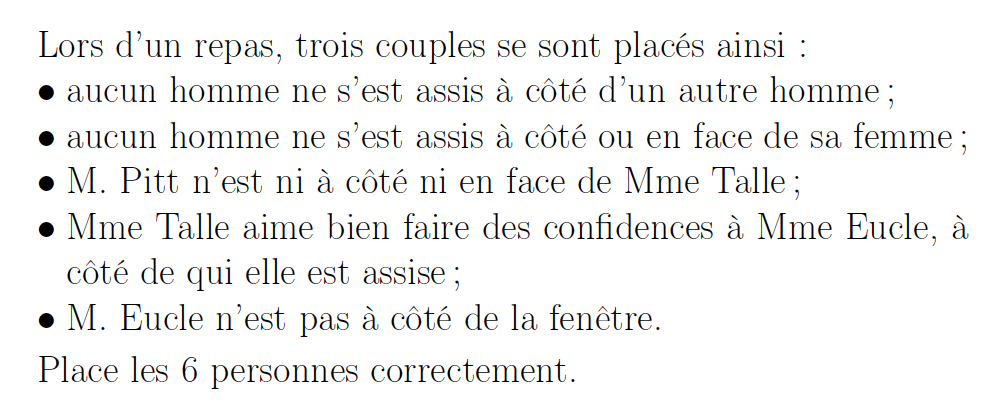 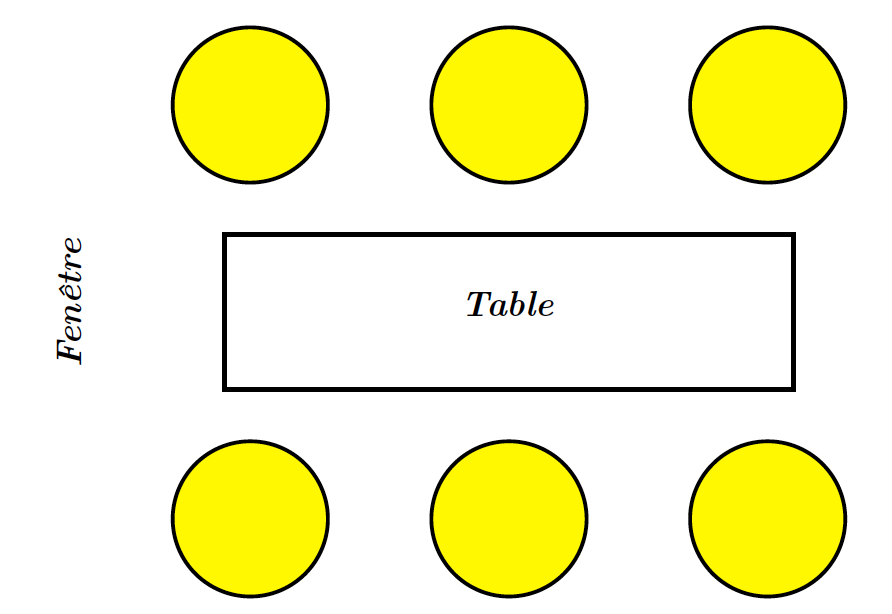 Mesures : le périmètreLe périmètre d’une figure plane, c’est la mesure de son contour. Pour mesurer le périmètre de cette figure, ce n’est pas facile. On peut utiliser de la ficelle.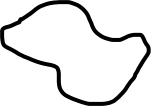 					On trouve : P (Périmètre) =……………. cm (environ)		Ce n’est pas très précis mais on ne peut pas vraiment				faire mieux, à notre niveau.Pour un polygone, c’est plus facile : il suffit d’ajouter les mesures des longueurs des côtés. 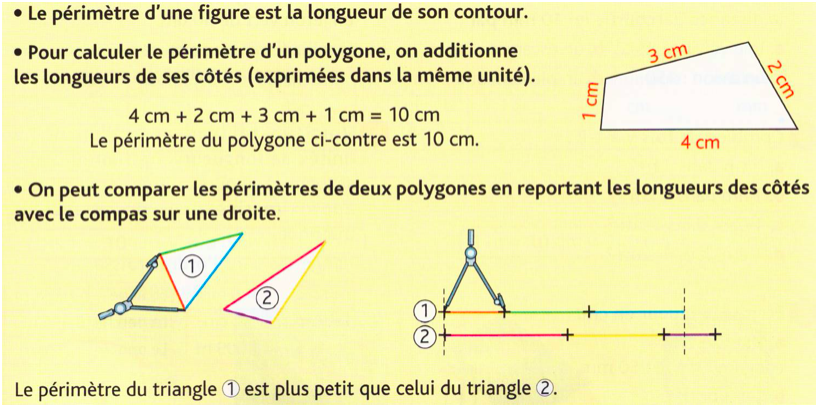 En utilisant la technique du compas, compare les périmètres de ces deux polygones :             Figure n°1                                  		Figure n°2Reporte sur la droite ci-dessous les mesures des différents côtés (avec le compas, pour chacune des deux figures.1) __________________________________________________________2) __________________________________________________________Le périmètre de la figure 1 est plus …………………………………… que celui de la figure 2.Vérifie en calculant les deux périmètres (pour cela, additionne les mesures des côtés).Figure 1 : Périmètre = ……………… + ……………… + ………………  = ……………… cmFigure 2 : Périmètre = ……………… + ……………… + ………………  + ………………   = ……………… cm        Mesure ou calcule : (n’oublie pas les unités)Le périmètre de ta table de cuisine : ………………………………………Le périmètre de ta chambre : ………………………………………Le périmètre de la table basse du séjour : ………………………………………Le périmètre de ton lit (ton matelas) : ………………………………………Le périmètre de la table du salon :  ………………………………………Pour calculer le périmètre d’un carré, c’est assez simple : On ajoute les mesures des 4 côtés : 	côté + côté + côté + côtéCe qui revient à multiplier par 4 la mesure de la longueur du côté : 4 x côtéFormule du périmètre du carré : 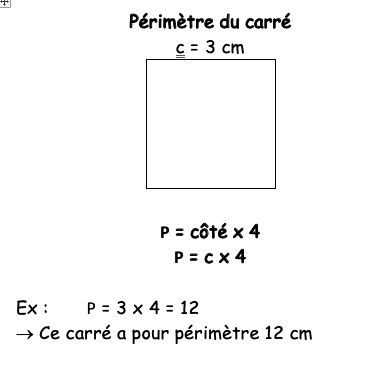 P (Périmètre) = c (côté) x 4 Si le côté mesure 6 cm : P (Périmètre) = c (côté) x 4 				P = 6 x 4 = 24 cmEntraîne-toi : Calcule les périmètres des carrés suivants : Mon carré mesure 3 cm, son périmètre mesure …….. x 4 = ……… cmMon carré mesure 8 cm, son périmètre mesure …….. x 4 = ……… cmMon carré mesure 7 cm, son périmètre mesure …….. x 4 = ……… cmMon carré mesure 5 cm, son périmètre mesure …….. x 4 = ……… cmCalcule les mesures des côtés des carrés suivants : Mon carré a un périmètre de 24 cm. Son côté mesure …………………… cm Mon carré a un périmètre de 36 cm. Son côté mesure …………………… cm Orthographe : effectuer les accords1) Accorde les adjectifs entre parenthèses. Identifie d’abord le nom auquel il se rapporte, en le soulignant. Une fiche est consacrée aux mots (invariable) _______________. Ces vaches sont trop (maigre) ____________. Quels (étourdi) _________________ ces garçons ! Un vol de canards (sauvage) ________________ traversait le ciel. Une lumière (éclatant) ____________________ surgit de l’horizon. Les problèmes étaient (difficile) ___________________. Des animaux (féroce) _________________ s’approchaient. Que tu es (gourmand) ________________, ma fille ! Tu as eu une (excellent) _______________ idée.2) Complète les phrases en accordant les adjectifs qualificatifs ou les participes passés entre parenthèses. Identifie d’abord le nom auquel il se rapporte, en le soulignant. - (impatient) ___________________ mais presque totalement (silencieux) ___________________, la foule attendait le nom de l’(heureux) ___________________  élue.- Ces animations (musical) ___________________, qui nécessitent beaucoup de matériel (électrique) ___________________ et de (nombreux) ___________________ répétitions, sont certainement très (coûteux) ___________________.- (Affolé) ___________________  par le bruit de la Jeep, les gazelles s'enfuyaient.- Les planches, depuis longtemps (exposé) ___________________  à la pluie, étaient totalement (vermoulu) ___________________.- Carlos et Louisa, malgré leur (jeune) ___________________  âge, étaient (grand) ___________________ et (fort) ___________________.3) Sur Pépites : n°9 page 209English1) Sing « If you’re happy » with the music and the lyrics !2) Avec l’album From Head to Toe nous avons pu observer la formulation « Ican ».Il faut savoir que l’opposé de I can est « I can’t » (contraction de I can not).Tu trouveras en pièce jointe, une leçon accompagnée d’un exercice.3) À ton tour ! Avec tout le vocabulaire anglais appris depuis le début de l’année,écris trois choses que tu peux faire et trois choses que tu ne peux pas faire.Ex : I can dance BUT I can’t fly. (« Je peux danser mais je ne peux pas voler »)Si tu peux m’envoyer ce dernier travail ce sera parfait. Sinon écris-le dans toncahier d’anglais.								GOOD LUCK ! 